                                                                                                                                                                                                                                                                                                                                                                                                                                                                                                                                                                                                                                                                                                                                                                                                                                                                                                                                                                                                                                                                                                                                                                                          St Pius X Catholic Parish Heidelberg West acknowledges the Wurundjeri people.Fr Wayne Edwards:  St Pius X Presbytery 419 Waterdale Rd Heidelberg West 3081Tel: 9457 5794   Fax: 9457 1036   Email: heidelbergwest@cam.org.auExodus Community: 273 Liberty Parade Heidelberg West Tel: 9457 7593 School Principal: Barbara Gomez Tel: 9457 3776 Email: bgomez@spxhw.catholic.edu.au_________________________________________________________________________________________________MASS TIMES Sundays  	Saturday Vigil 7pm   Sunday 9am & 11.00am	Exodus Community, 12 Noon in the shed at 273 Liberty Pde, Heidelberg West        Weekdays	9am Tuesday, Wednesday, Thursday, Friday, SaturdayCONFESSIONS & ROSARY    	After 9am Mass on Saturday morningsCHURCH OPEN FOR PRAYER	8.30am – 4pm on school days only  PARISH WEBSITE - pol.org.au/heidelbergwest St Pius X Catholic Church Heidelberg West actively works to listen to, empower and protect children, and has zero tolerance for child abuse and neglect.              PLEASE LOOK AFTER YOUR CHILDREN WHILE MASS IS IN PROGRESS Ash Wednesday is February 22, 2023. Services will be held at 9.00am & 7.00pm. It is a day of fast and abstinence from meat. STATIONS OF THE CROSS will take place every Friday, starting 24 February at 7.00pm in the Church; following March 3, 10, 17, 24, 31Easter Sunday is on 9 April 2023Reflection: “For I tell you, unless your righteousness exceeds that of the scribes and Pharisees, you will never enter the kingdom of heaven.    “MATTHEW 5:20The Pharisees lived according to the letter of the law and they used this to elevate themselves above the other people. Jesus is clear – it’s the love that you have in your heart, for God and others, that will get you to heaven. Simply following church rules to the letter and not out of love, does not necessarily put you on the path to heaven. Attending Sunday Mass and then gossiping about a fellow parishioner on the parking lot is an example of being a modern day Pharisee. Next Sunday: February 19th NEXT SUNDAY’S READING – SEVENTH SUNDAY ORDINARY TIME Lev 19:1-2, 17-18: Ps 102:1-4, 8-10, 12-13: 1Cor 3:16-23: Mt 5:38-48SHROVE TUESDAY – PANCAKES Pancakes will be served in the Parish House after 9am Mass Tuesday 21st February (Pancake Tuesday). Please join us. All Welcome! 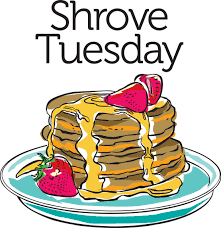 CHANGE OF MASS TIME As the numbers attending weekend Mass have dropped since COVID19 It has been suggested that we have one Mass on Sundays or not have Mass on Saturday night and two on Sunday. In the coming weeks we will be asking you for your preference, so for now just have a think which suites you best.SENIORS GET TOGETHER – FEBRUARY 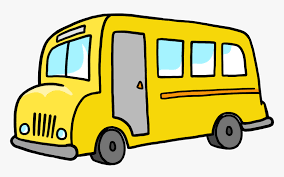 All seniors (over 55) are more than welcome to join us at our monthly gatherings. Our February outing is a road trip to Williamstown for Fish & Chips at Commonwealth Reserve on the Williamstown foreshore. On Wednesday 15th February the bus will leave St Pius X car park at 11am sharp. Please call Junia 9457 5794 to reserve your seat.ST PIUS X EASTER FAIR Sunday 26th March 8.30am – 2.00pm. If you would like to be a stall holder and promote your goods i.e. Art, Craft, Plants, Baked Goods (labelled with ingredients), or provide an activity for children, please contact Junia 9457 5794. More details on the market to follow. PASTORAL CARE APPEAL (CHAPLAINCY)This weekend is the Pastoral Care Appeal. Donations from our community will help the Chaplaincy programs to support the vulnerable people in our community. Your support and generosity will ensure that Catholic Chaplains can continue to be messengers of God’s mercy, love and compassion. Parishioners are encouraged to offer prayers and financial support to help provide continued spiritual and emotional comfort to individuals and families in Victoria facing illness, pain, loneliness, grief and death. You can donate via the envelopes provided or at www.catholiccarevic.org.au LENT 2023 MCKINNEY LECTURE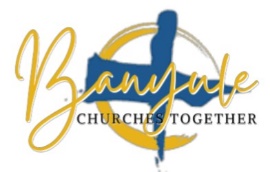 A public lecture sponsored by Banyule Churches Together featuring Brother Peter Bray FSC Vice Chancellor of Bethlehem University. Thursday 23 February, 7.30pm at the Cunningham Centre (opposite St Bernadette’s School)             53 Stanley St Ivanhoe. The theme of this year’s lecture is: Standing in Solidarity with the suffering and injustice of the Palestinian People. For further information please refer to the poster in the Church foyer or contact Bill Edebohls 0427 879 733 or bill.edebohls@cam.org.au Prayers for the Sick; For all those that are sick and sufferingFor the recently departed: For the repose of the souls of the faithful departedAnniversary of Death: Jean Ross, Edna CroninReaderSpecial MinistersSaturday 7:00pmPhoebe DaviesSunday 9:00amPaul QuigleySunday 11:00amJan Mc Caffrey